План мероприятий регионального представительства,НО Благотворительного фонда наследия Д.И. Менделеева на 2022 – 2023 учебный годБазовая площадка проведения МАОУ «Средняя школа №3»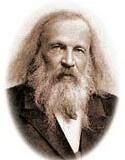 Региональный представитель: Юмашева Диана Владимировна, заместитель директора по УВР, учитель химии МАОУ «Средняя школа №3»Тел. 89220450536; 89123952503Адрес электронной почты: diana-ymasheva@mail.ru№Название мероприятияСроки проведенияСроки проведенияСроки проведения№Название мероприятияЗаочныйОчныйФинал (г. Москва)1.Региональный этап Всероссийского конкурса профессионального мастерства«Мой лучший урок»С 01.10 по01.11.22С 07.11 по10.11.22с 19 по 25 ноября2022 годас 10 по 16 декабря2022 годас 11 по 17 января 2023  годас 17 по 24 февраля 2023 года1.Направление начальная школа Гуманитарное направление Дополнительное образование Естественно – научное направлениеС 01.10 по01.11.22С 07.11 по10.11.22с 19 по 25 ноября2022 годас 10 по 16 декабря2022 годас 11 по 17 января 2023  годас 17 по 24 февраля 2023 года2.Региональный этап Всероссийского фестиваля творческих открытий и инициатив«Леонардо» (учащиеся 1 -11 классов)с 01.01 до15.02 2023годас 20.02 по10.03.2023годаОчное участиеС 31марта -02.апреля 2023 (младшая и средняя группы)24-26 марта 2023 года (старшая группа) 